1․ 1487-1000+400+80+76294-6000+200+90+4138560-100000+30000+8000+500+602․ 3․ 4․  36124+132115․112  7=6. 39:7=7. 8.20տարեկան 9. ․․10. 5x9=45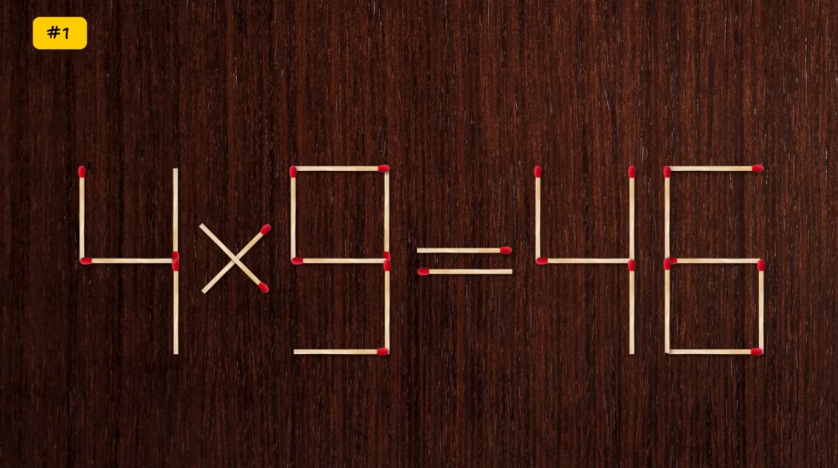 3623449445+13211-3623449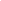 445132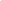 11x112-7847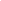 7711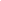 2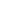 784-0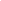 807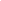 -1414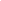 -397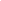 5x7+4=39355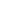 4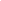 